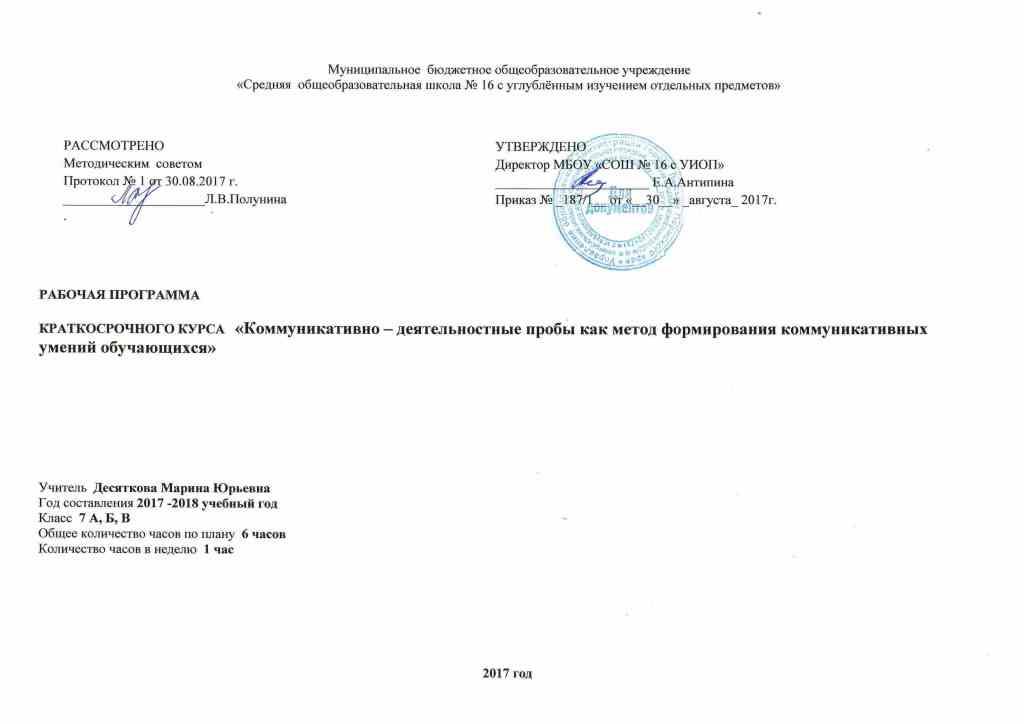 Пояснительная запискаВыбор профессии – это один из важнейших выборов человека, определяющий его жизненный путь. Профессия должна отвечать интересам человека, но выбор профессии должен быть обоснован  и тем, насколько человек соответствует по своим индивидуальным качествам требованиям выбранной профессии.В период отрочества, на завершающем этапе обучения в школе, вопросы выбора профессии приобретают особую остроту. Перед учащимися стоит необходимость осознанного выбора дальнейшего профессионального пути с учетом своих желаний, возможностей, навыков и умений.Важно сформировать у учащихся понятие об универсальности коммуникативных задач в различных профессиях.Особенностью данного курса является  создание для  учащихся  условий для отработки коммуникативных умений на практике.Цель курса –  Познакомить  учащихся  с  понятием  коммуникативные  задачи.Задачи:Формирование знаний учащихся о коммуникативных задачах .Приобретение практического опыта   в решении  коммуникативных  задач  в  различных  профессияхФормирование коммуникативных навыков в процессе проведения процедуры проб.Структура курсаКурс рассчитан на   6  часов по  1 часу в неделю. Является составной частью модели предпрофильной подготовки учащихся 7-х классов МБОУ «СОШ № 16».Занятия по форме напоминают тренинговую структуру, включают в себя: теоретическую часть, профессиональные  пробы, моделирование профессиональных ситуаций.Требования к знаниям и умениям:Учащиеся должны знать:- Правила выбора профессии- Понятие о профессии и профессиональной деятельности- Понятие о коммуникативных задачах в различных профессияхУчащиеся должны уметь:- Определять коммуникативные задачи в различных профессиях- Соотносить свои индивидуальные особенности с выполнением коммуникативных задач в рамках выбранной профессии- Оценивать выполнение каждой задачи в соответствии с предложенными критериями.Тематическое планирование  Коммуникативная задача: Диагностика Участниками апробации  КЗ могут быть обучающиеся с 5 по 9 классКоличество участников в аудитории: 12 – 16 человекАпробация проводится в парах, один обучающийся играет роль педагога – психолога, другой роль ученика.
Профессиональная   ситуация:К   школьному  педагогу - психологу  обратились  родители  ученика, который  пропускает  уроки  в школе  без уважительной  причины.  Техническое задание:Из  беседы   с учащимся  Вам   нужно  выяснить  причину  пропусков  уроков. Результат : выявить  причины пропусков  уроков  Процедура и время проведения:Знакомство с коммуникативной задачей 5 минутЗнакомство с критериями оценки пробы 5 минутПодготовка к проведению пробы 5 минутПроведение пробы 3-5 минутРефлексия и оценка пробы 2-3 минутыОбщая рефлексия, выявление проблем при прохождении пробы 15 минутИтого 40 - 45 минутКритерии оценивания:Проба считается успешной, если получена  сумма 5 - 8 баллов №Тема занятияКоличество часов1Введение. Роль коммуникативных умений в профессиональной деятельности. Виды коммуникативных задач.12Коммуникативная задача «Диагностика». Критерии успешности при решении данной задачи.13Практикум по решению задачи «Диагностика» в  профессии   по  выбору  учащегося14Практикум по решению задачи «Диагностика» в  профессии   по  выбору  учащегося15Практикум по решению задачи «Диагностика» в  профессии   по  выбору  учащегося16Итоговое занятие. 1№КомпетенцииКритерииПоказатели1.Умение выявить  причины  пропусков  уроков Выявлены   причины  пропусков  уроков21.Умение выявить  причины  пропусков  уроков Причины  пропусков   выявлены частично11.Умение выявить  причины  пропусков  уроков Причины  не выявлены02Умение задавать вопросы с целью распознавания причинСформулированы   уточняющие  вопросы22Умение задавать вопросы с целью распознавания причинНаличие  вопросов12Умение задавать вопросы с целью распознавания причинОтсутствие  вопросов03Умение анализировать полученную  информациюФормулировка вывода на основании полученной информации23Умение анализировать полученную  информациюВывод  сформулирован  не достаточно 13Умение анализировать полученную  информациюОтсутствие   вывода04Умение дать рекомендации по устранению причин  пропусков  уроковДаны четкие рекомендации, которые позволят  устранить  пропуски уроков24Умение дать рекомендации по устранению причин  пропусков  уроковДаны нечеткие рекомендации14Умение дать рекомендации по устранению причин  пропусков  уроковРекомендации не даны0Итого8 баллов